Услуга «Запись в образовательное учреждение»Для выбора услуги «Запись в образовательное учреждение» следуйте вышеизложенным инструкциям на страницах 1 - 3.Чтобы получить данную услугу, необходимо:Нажать «Получить услугу».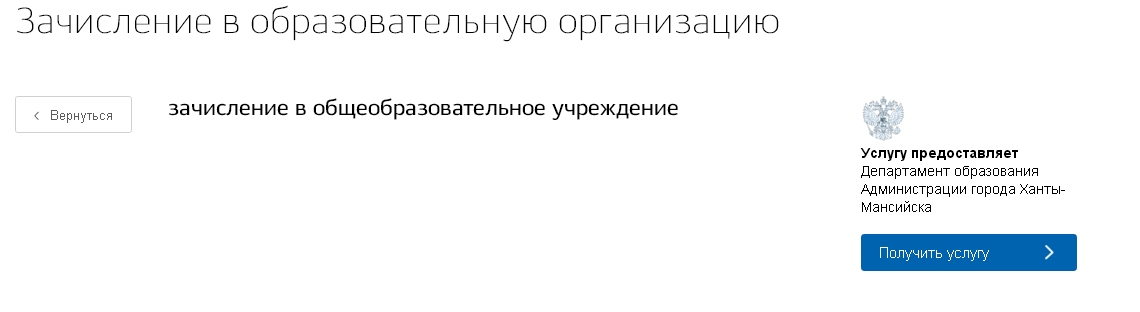 Заполнить информацию о заявителе и нажать кнопку «далее».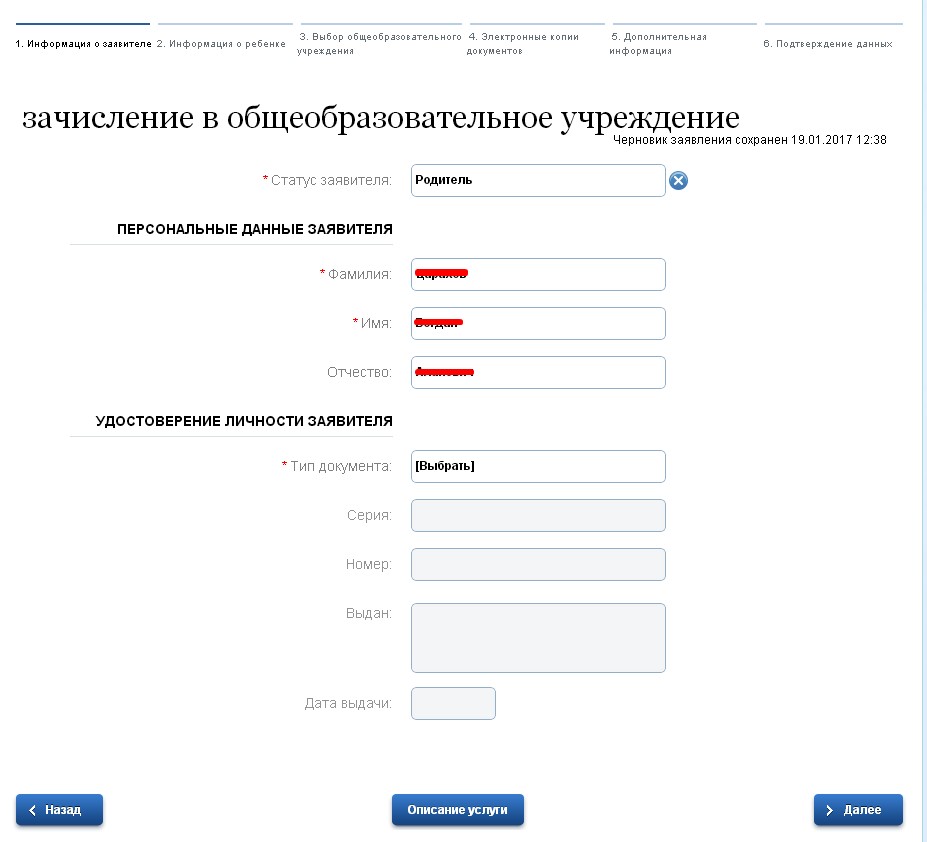 Заполнить информацию о ребенке, нажать кнопку «далее».  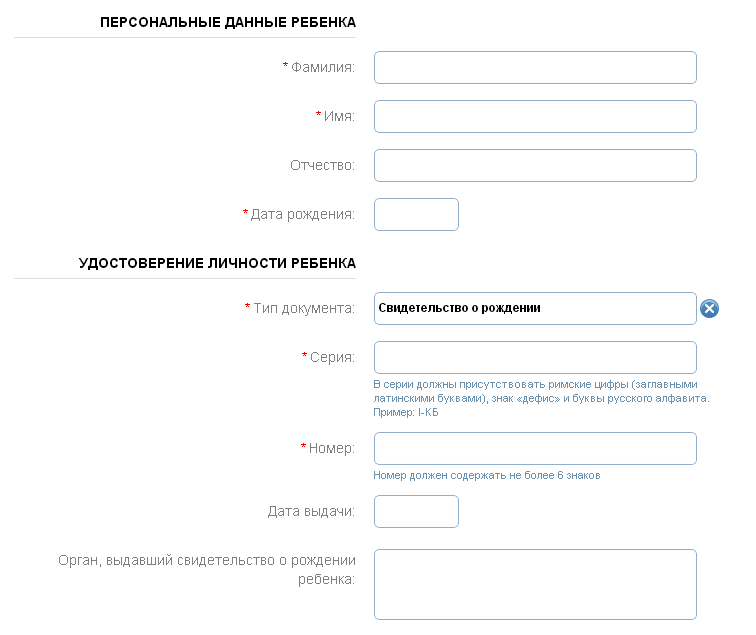 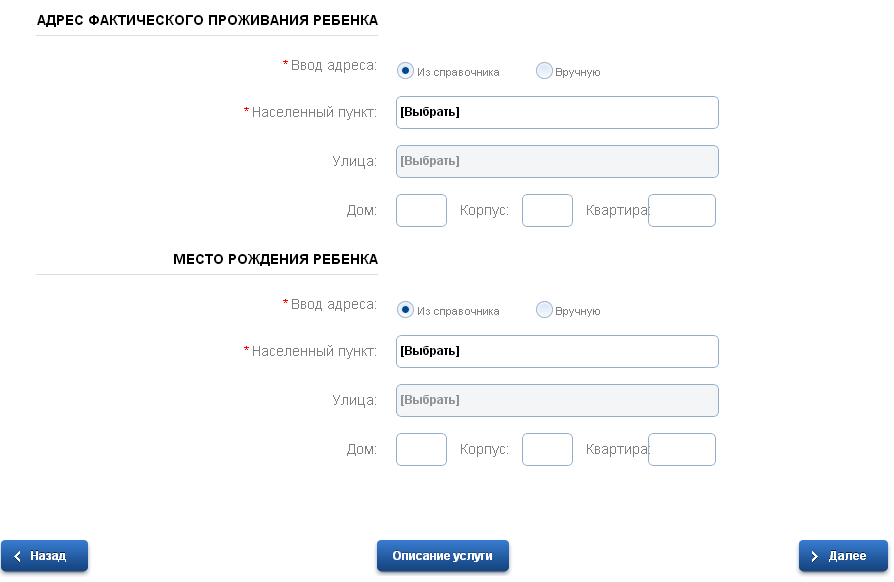 Выбрать желаемое образовательное учреждение, нажать кнопку «далее». 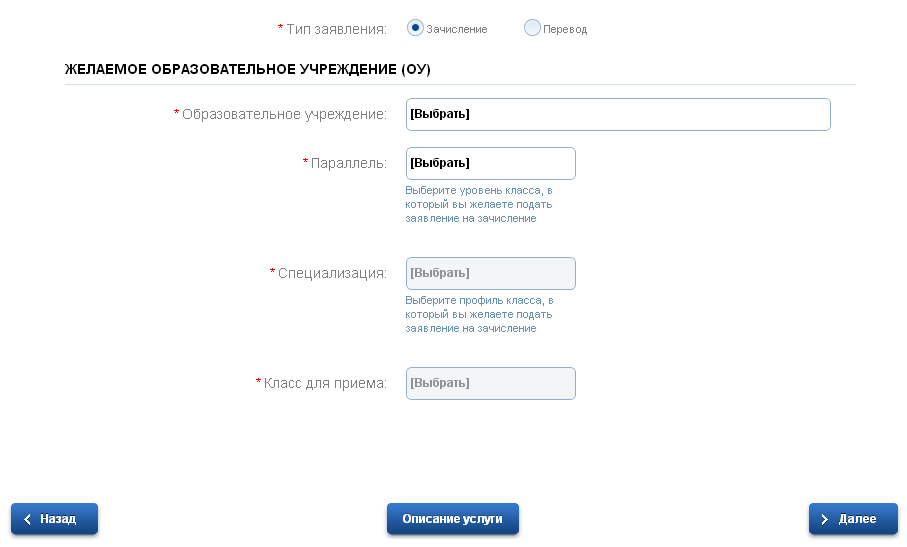 Загрузите электронные копии документов, нажмите кнопку «далее». 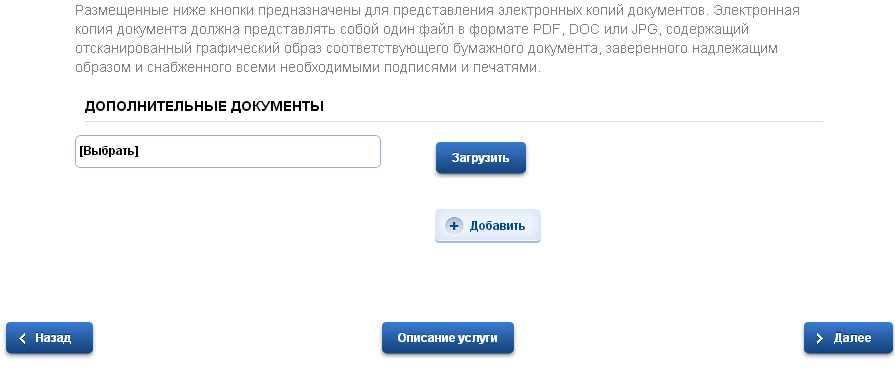 Заполните дополнительную информацию, нажмите кнопку «далее». 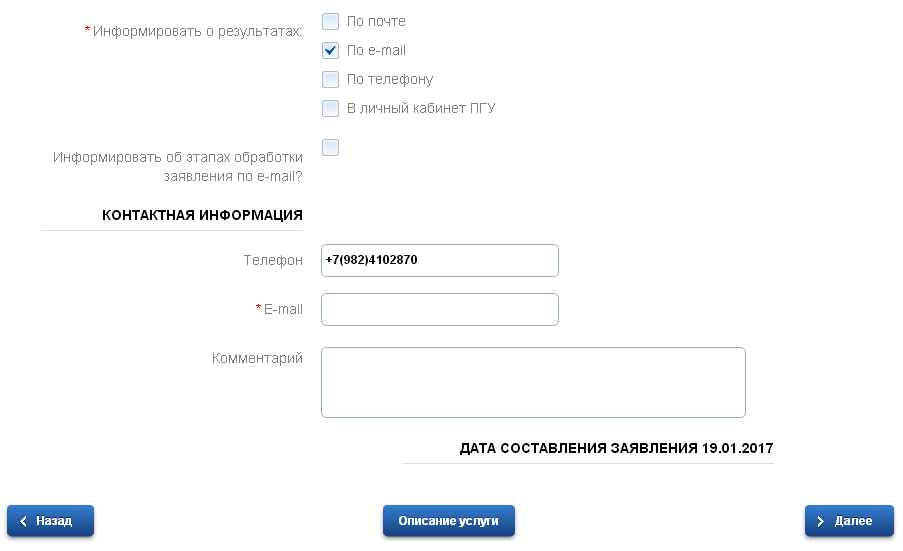 Проверьте заполненные Вами данные и нажмите кнопку «Подать заявление». 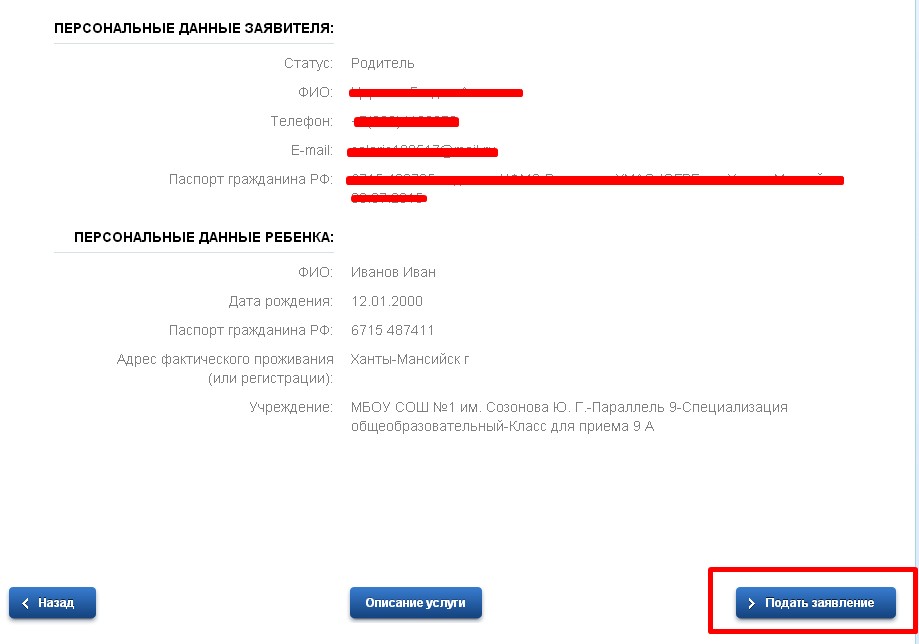 Заявление будет подано, ожидайте результата.